МІНІСТЕРСТВО  ОСВІТИ  І  НАУКИ  УКРАЇНИДЕРЖАВНИЙ ВИЩИЙ НАВЧАЛЬНИЙ ЗАКЛАД «АРТЕМІВСЬКИЙ КОЛЕДЖ ТРАНСПОРТНОЇ ІНФРАСТРУКТУРИ»ПОГОДЖЕНО                                                                            ЗАТВЕРДЖЕНОрішенням студентської ради  та                       Рішенням Педагогічної радипредставників профгруп                                   ДВНЗ «АКТІ»     ДВНЗ «АКТІ»                                                     протокол №         від            201_р протокол № 14 від 30.12.2016                          Голова Педагогічної радиГолова студентської ради                                  ___________ І.В. Щербина                                 ___________ М.Ф. Зінченко                                                                   Голова Профкому                                                                        ___________ Я.В. МальцеваПОРЯДОКпризначення стипендії у Державному  вищому  навчальному   закладі«Артемівський коледж транспортної інфраструктури»складений на підставаі  Постанови Кабінету Міністрів України від 12 липня 2004 р. № 882(в редакції постанови Кабінету Міністрів України від 28 грудня 2016 р. № 1050) та Порядку використання коштів, передбачених у державному бюджеті для виплати соціальних стипендій студентам (курсантам) вищих навчальних закладів, затвердженого Постановою Кабінету Міністрів України від 28 грудня 2016 року № 1045. 2017порядок
призначення і виплати стипендій в Державному вищому навчальному закладу «Артемівський коледж транспортної інфраструктури»1. Загальні питанняДія Порядку призначення і виплати стипендій в Державному вищому навчальному закладу «Артемівський коледж транспортної інфраструктури» (дал і- Порядок) поширюється на осіб, які навчаються в Державному вищому навчальному закладу «Артемівський коледж транспортної інфраструктури» (далі  -  Коледж) за державним (регіональним) замовленням за рахунок коштів загального фонду державного (відповідного місцевого) бюджету, а саме: студентів денної форми навчання (далі — студенти).2. Студентам Коледжу, які навчаються згідно з угодами, укладеними між коледжем та фізичними або юридичними особами, стипендії можуть виплачуватися за рахунок коштів таких осіб, якщо це передбачено умовами укладеної угоди.Студентам, які навчалися згідно із зазначеними угодами і в установленому порядку переведені (поновлені) на навчання за державним (регіональним) замовленням за денною формою навчання (з відривом від виробництва) в межах Коледжу або до іншого навчального закладу, призначення і виплата стипендій (крім академічних стипендій студентам і курсантам невійськових вищих навчальних закладів) здійснюються згідно з цими Правилами, а саме:академічної — з місяця, що настає за датою переведення (поновлення) особи на навчання відповідно до наказу керівника навчального закладу;соціальної — за процедурою та у строки, визначені цим Порядком.3. На загальних підставах відповідно до цього Порядку здійснюються призначення і виплата академічних стипендій студентам з числа іноземців та осіб без громадянства, які постійно проживають в Україні, осіб, яким надано статус біженця в Україні, осіб, які потребують додаткового або тимчасового захисту, осіб, яким надано статус закордонного українця, які перебувають в Україні на законних підставах, у разі, коли здобуття ними вищої освіти здійснюється в межах квот, визначених Кабінетом Міністрів України.Призначення і виплата стипендій студентам, які є іноземцями і навчаються відповідно до міжнародних договорів України або актів Кабінету Міністрів України, здійснюються відповідно до зазначених документів.Призначення і виплата академічних стипендій студентам, які є іноземцями і навчаються у Коледжі згідно з угодами між такими закладами про міжнародну академічну мобільність, можуть здійснюватися за рахунок власних надходжень Коледжу.4. Студентам Коледжу, призначаються такі стипендії:1) академічні — за результатами навчання у Коледжі;2) соціальні — на підставі законів, що встановлюють державні пільги і гарантії щодо призначення соціальних стипендій для окремих категорій громадян.5. Правила призначення академічних стипендій у коледжі, що розробляються відповідно до Порядку призначення і виплати стипендій в редакції постанови Кабінету Міністрів України № 1050 
від 28 грудня 2016 р., затверджуються його педагогічною радою за погодженням з органом студентського самоврядування та первинною профспілковою організацією осіб, які навчаються, а також оприлюднюються не пізніше ніж за тиждень до початку навчального семестру. Для вирішення питань щодо призначення та позбавлення академічної або соціальної стипендії (у тому числі спірних), надання матеріальної допомоги студентам, заохочення кращих з них за успіхи у навчанні, участь у громадській, спортивній і науковій діяльності наказом директора Коледжу утворюєься стипендіальна комісія.До складу стипендіальної комісії входять директор коледжу, головний бухгалтер коледжу, завідуючі відділеннями, представники органів студентського самоврядування, первинної профспілкової організації осіб, які навчаються. При цьому кількість осіб, які представляють у стипендіальній комісії органи студентського самоврядування та первинної профспілкової організації осіб, які навчаються, повинна становити не менше ніж 50 відсотків складу стипендіальної комісії.У своїй роботі стипендіальна комісія керується законами та іншими нормативно-правовими актами, що визначають права і обов’язки осіб, які навчаються, статутом (положенням) навчального закладу.За поданням стипендіальної комісії директор Коледжу затверджує реєстр осіб, яким призначаються стипендії, в разі, коли рішення стипендіальної комісії не суперечить вимогам законодавства та цього Порядку.6. Стипендії виплачуються один раз на місяць.Студентам стипендія призначається з першого числа місяця, що настає після закінчення семестрового контролю згідно з навчальним планом, на період до визначення результатів наступного семестрового контролю, крім випадків, зазначених у цьому Порядку.У разі коли строк закінчення навчання студентів, які отримують академічну або соціальну стипендію, настає до закінчення місяця або стипендіат вибуває з Коледжу до закінчення строку навчання, їм виплачується стипендія у повному обсязі за останній місяць навчання.У період тимчасової непрацездатності, підтвердженої довідкою закладу охорони здоров’я, особа отримує академічну або соціальну стипендію у призначеному їй розмірі.На час проходження практики або провадження іншої трудової діяльності з дозволу директора Коледжу стипендіат зберігає право на отримання стипендії.Стипендіатам, призваним на військову службу у зв’язку з оголошенням мобілізації, протягом строку перебування на військовій службі виплачується стипендія у розмірі, встановленому згідно з цим Порядком за результатами навчання в останньому перед призовом навчальному семестрі.Студентам, які відповідно до наказу директора Коледжу поновлені на навчання за державним (регіональним) замовленням, у разі наявності у них права на призначення соціальної стипендії така стипендія призначається за процедурою та у строки, визначені цим Порядком.7.  У разі коли студент має право на безоплатне харчування, але Коледж не має змоги його забезпечити, студенту виплачується академічна або соціальна стипендія без урахування зменшення її розміру згідно з вартістю харчування.Стипендіатам, які мають дітей віком до трьох років і продовжують навчання за денною формою (з відривом від виробництва), виплачуються щомісячна грошова допомога, передбачена законодавством, і стипендія, призначена згідно з цим Порядком.Стипендіатам, які постійно проживають на території населеного пункту або навчаються у навчальному закладі, що розташований у населеному пункті, якому надано статус гірського, виплачується додаткова стипендія у розмірі 20 відсотків мінімальної ординарної (звичайної) академічної стипендії відповідного типу навчального закладу.8. З метою підвищення життєвого рівня та заохочення за успіхи у навчанні, участь у громадській, спортивній і науковій діяльності Коледж має право надавати матеріальну допомогу та заохочення студентам, які навчаються за державним (регіональним) замовленням за денною формою навчання (з відривом від виробництва) за рахунок коштів, передбачених у кошторисі Коледжу, затвердженому у встановленому порядку.Порядок використання коштів, передбачених для надання матеріальної допомоги та заохочення, розробляється Коледжем та затверджується його педагогічною радою.Стипендіальна комісія приймає рішення щодо надання матеріальної допомоги та заохочення окремо щодо кожного студента і кожної виплати.9. Студентам, які навчалися за державним (регіональним) замовленням і перебувають в академічній відпустці за медичними показаннями відповідно до наказу директора Коледжу, в межах коштів, передбачених у кошторисі Коледжу, затвердженому у встановленому порядку, щомісяця виплачується допомога у розмірі 50 відсотків мінімальної ординарної (звичайної) академічної стипендії відповідного типу навчального закладу.Студентам з числа дітей-сиріт та дітей, позбавлених батьківського піклування, особам з їх числа, а також особам, які в період навчання у віці від 18 до 23 років залишилися без батьків, допомога виплачується у розмірі соціальної стипендії, яку вони отримували до початку академічної відпустки за медичними показаннями. Зазначеним у цьому пункті особам, які хворіють на туберкульоз, допомога виплачується протягом 10 місяців з дня настання тимчасової непрацездатності у подвійному розмірі.10. Студентам, які згідно із Законом України “Про статус і соціальний захист громадян, які постраждали внаслідок Чорнобильської катастрофи” мають пільги під час призначення стипендії, за рахунок коштів, передбачених у державному бюджеті на здійснення заходів з ліквідації наслідків Чорнобильської катастрофи, виплачується додаткова соціальна стипендія у сумі 150 гривень.11. Студенти, які реалізують право на академічну мобільність і зберігають статус здобувача вищої освіти (наукового ступеня) за денною формою навчання (навчаються з відривом від виробництва) у відповідному навчальному закладі, протягом строку навчання за програмою академічної мобільності в іншому навчальному закладі поза межами України отримують стипендію, призначену відповідно до цього Порядку, у разі, коли умовами договору про навчання за програмою академічної мобільності, укладеного ними з навчальним закладом за основним місцем навчання, регулярна безповоротна фіксована фінансова підтримка у грошовій формі протягом всього строку навчання за програмою академічної мобільності в іншому навчальному закладі не передбачена або передбачена у розмірі, що у перерахунку на національну грошову одиницю на дату укладення договору про академічну мобільність є меншою за розмір стипендії, що її призначено особі відповідно до цього Порядку.Академічні стипендії у коледжі12. Академічними стипендіями є:1) стипендії, засновані Президентом України, Верховною Радою України, Кабінетом Міністрів України (у тому числі іменні), які призначаються учням, студентам, курсантам невійськових вищих навчальних закладів, аспірантам, а також курсантам, слухачам та ад’юнктам вищих військових навчальних закладів та військових навчальних підрозділів вищих навчальних закладів за результатами навчання за певним освітнім (освітньо-кваліфікаційним) рівнем, розміри та порядок призначення яких визначаються окремими нормативно-правовими актами;2) ординарні (звичайні) академічні стипендії;3) стипендії у підвищеному розмірі:студентам, які досягли особливих успіхів у навчанні;студентам, які навчаються за спеціальностями (спеціалізаціями), визначеними переліком спеціальностей (спеціалізацій) галузей, для яких встановлюється підвищений розмір академічних стипендій, затвердженим у встановленому порядку (див. додаток А).Розмір академічних стипендій студентам Коледжу визначається виходячи з установленого Кабінетом Міністрів України розміру мінімальної ординарної (звичайної) академічної стипендії з урахуванням типу навчального закладу, умов навчання, спеціальності (напряму підготовки), успішності стипендіата (див. додаток Б).У разі коли стипендіат має право на призначення кількох академічних стипендій, виплачується одна стипендія найбільшого розміру, якщо інше не передбачене законодавством.13. Коледж, у межах коштів, передбачених для виплати стипендій, призначає академічні стипендії студентам коледжу згідно з рейтингом успішності (далі — рейтинг), що складається на підставі об’єктивних та прозорих характеристик, прямих вимірів навчальних досягнень здобувачів вищої освіти з кожного навчального предмета (дисципліни) і до якого включаються всі студенти, які навчаються на певному факультеті (відділенні) за денною формою навчання за відповідними курсом та спеціальністю (напрямом підготовки).Рейтинг студентів, які навчаються на одному факультеті (відділенні) Коледжу за денною формою навчання за відповідними курсом та спеціальністю (напрямом підготовки), оприлюднюється на офіційному веб-сайті навчального закладу не пізніше ніж через три робочих дні після прийняття відповідного рішення стипендіальною комісією.Студент, який протягом попереднього навчального семестру отримував академічну стипендію і внаслідок тимчасової непрацездатності, підтвердженої довідкою закладу охорони здоров’я, не склав семестровий контроль у строк, визначений навчальним планом, має право на отримання академічної стипендії у розмірі мінімальної ординарної (звичайної) академічної стипендії відповідного типу навчального закладу. Рішенням директора Коледжу таким студентам встановлюється строк ліквідації академічної заборгованості, але не більш як місяць з дня припинення тимчасової непрацездатності, після чого питання призначення академічної стипендії такій особі вирішується на загальних підставах відповідно до цього Порядку. У разі коли студенту призначена академічна стипендія, здійснюється перерахунок коштів та виплата академічної стипендії у повному обсязі. Якщо стипендіат втратить право на призначення академічної стипендії, виплата такої стипендії припиняється, відшкодування коштів, отриманих такою особою під час ліквідації академічної заборгованості, не здійснюється.Примірний порядок формування рейтингу затверджується МОН.Порядок формування рейтингу у Коледжі визначається Правилами призначення академічних стипендій, затвердженими педагогічною радою відповідно до цього Порядку за погодженням з органом студентського самоврядування та первинною профспілковою організацією осіб, які навчаються.При цьому повинні бути дотримані такі обов’язкові вимоги:затвердження і оприлюднення порядку формування рейтингу здійснюється не пізніше ніж за тиждень до початку нового навчального року. Протягом навчального року зміни до такого порядку не вносяться;рейтинг, відповідно до якого студентам призначаються і виплачуються академічні стипендії протягом першого року навчання до першого семестрового контролю, формується на підставі конкурсного бала, отриманого ними під час вступу до навчального закладу. Рейтинги, відповідно до яких студентам, курсантам невійськових вищих навчальних закладів призначаються і виплачуються академічні стипендії протягом наступних навчальних семестрів, складаються за результатами останнього навчального семестру за кожним факультетом (відділенням), курсом і за кожною спеціальністю (напрямом підготовки) на підставі успішності з кожного навчального предмета (дисципліни) з урахуванням участі у науковій, науково-технічній діяльності (творчій активності для мистецьких спеціальностей), громадському житті та спортивній діяльності. При цьому складова успішності повинна становити не менше 90 відсотків рейтингового бала. Процедура визначення рейтингового бала, що визначає місце особи у рейтингу, є однаковою для здобувачів вищої освіти, які навчаються на одному факультеті (відділенні), курсі за однією спеціальністю (напрямом підготовки) у відповідному вищому навчальному закладі;навчальні досягнення (успішність) з вивчення навчального предмета (дисципліни) визначаються у балах, які встановлюються згідно з критеріями оцінювання, визначеними відповідними кафедрами (цикловими комісіями) залежно від обсягу та складності навчального матеріалу, трудомісткості підготовки, інтегрованості з іншими курсами або темами, наявності творчої компоненти тощо для кожного виду навчальних занять, що передбачає оцінювання, та кожного контрольного заходу, що передбачений навчальним планом;визначається діапазон балів, що їх може отримати особа, яка на дату закінчення семестрового контролю згідно з навчальним планом протягом навчального семестру не виконала вимог навчального плану з певного навчального предмета (дисципліни) за мінімальними критеріями. Встановлюється, що особи, які відповідають зазначеним критеріям, мають незадовільні результати навчання;до рейтингу не включаються особи, які:- протягом навчального семестру до початку поточного семестрового контролю з будь-якого навчального предмета (дисципліни) набрали меншу кількість балів, ніж визначена у навчальному закладі межа незадовільного навчання. Рішенням керівника навчального закладу таким особам може встановлюватися строк, протягом якого вони можуть покращити результати навчання, але не більш як до дати початку наступного навчального семестру згідно з навчальним планом за відповідною спеціальністю (напрямом підготовки). У разі коли у визначений строк академічна заборгованість* не ліквідована, здобувач вищої освіти підлягає відрахуванню з числа осіб, які навчаються за державним замовленням;- мають навчальне навантаження у кредитах трансферно-накопичувальної системи на поточний навчальний рік у обсязі, меншому ніж норматив, встановлений навчальним планом для відповідного факультету, курсу та спеціальності (напряму підготовки);- станом на перше число місяця, що настає після закінчення семестрового контролю згідно з навчальним планом, мають академічну заборгованість*;- під час семестрового контролю здійснювали повторне складення контрольних заходів з метою покращення отриманих раніше оцінок**;- до дати завершення семестрового контролю, визначеного навчальним планом, не склали семестровий контроль з будь-якого навчального предмета (дисципліни).Перед початком підведення підсумків кожного семестрового контролю вчена (педагогічна) рада відповідного навчального закладу з урахуванням видатків на стипендіальне забезпечення, затверджених навчальному закладу у встановленому порядку, визначає однаковий для всіх факультетів (відділень), курсів та спеціальностей (напрямів підготовки) ліміт стипендіатів, яким буде призначатися академічна стипендія за результатами такого семестрового контролю. Цей показник встановлюється у відсотках (у діапазоні від 40 до 45) фактичної кількості студентів денної форми навчання, які навчаються за державним (регіональним) замовленням на певному факультеті (відділенні), курсі за певною спеціальністю (напрямом підготовки) станом на перше число місяця, наступного за датою закінчення семестрового контролю згідно з навчальними планами для відповідних факультетів (відділень), курсів та спеціальностей (напрямів підготовки).Перед початком підведення підсумків семестрового контролю за другий семестр відповідного навчального року також встановлюється ліміт осіб, які будуть зараховані на перший рік навчання і яким до першого семестрового контролю буде призначатися академічна стипендія на підставі конкурсного бала, здобутого під час вступу до навчального закладу.14. Виплата стипендії студентам, які реалізували право на академічну мобільність при одночасному збереженні статусу здобувача вищої освіти за державним (регіональним) замовленням за денною формою навчання у вищому навчальному закладі за основним місцем навчання і не отримували регулярної безповоротної фіксованої фінансової підтримки у грошовій формі протягом всього строку навчання за програмою академічної мобільності в іншому навчальному закладі відповідно до пункту 11 цього  Порядку, здійснюється:у разі, коли строк навчання в іншому навчальному закладі не перевищує одного семестру, — у розмірі, що призначений стипендіату навчальним закладом за основним місцем навчання за результатами останнього семестрового контролю відповідно цього Порядку;у разі, коли строк навчання в іншому навчальному закладі перевищує один семестр, — протягом першого семестру навчання в іншому навчальному закладі у розмірі, що призначений стипендіату навчальним закладом за основним місцем навчання за результатами останнього семестрового контролю відповідно до цього Порядку.Питання подальшого призначення стипендії вирішується стипендіальною комісією після повернення здобувача вищої освіти до навчального закладу за основним місцем навчання за таких умов:визнання результатів, отриманих під час навчання за програмою академічної мобільності в іншому вищому навчальному закладі, не призвело до збільшення строку навчання особи за відповідним освітнім ступенем (освітньо-кваліфікаційним рівнем) та спеціальністю (напрямом підготовки) порівняно з нормативним;у разі наявності за результатами навчання за програмою академічної мобільності у здобувача вищої освіти академічної заборгованості* така заборгованість повинна бути ліквідована у встановленому законодавством порядку до закінчення першого після повернення особи семестрового контролю згідно з навчальним планом за відповідним курсом та спеціальністю (напрямом підготовки) у навчальному закладі за основним місцем навчання.Якщо на дату закінчення першого після повернення студента семестрового контролю згідно з навчальним планом за відповідним курсом та спеціальністю (напрямом підготовки) у навчальному закладі за основним місцем навчання здобувач вищої освіти не має академічної заборгованості*, питання призначення стипендії вирішується стипендіальною комісією відповідно до цього Порядку, на загальних підставах.У разі коли строк навчання студента в іншому навчальному закладі перевищував один семестр і така особа ліквідувала академічну заборгованість відповідно до абзацу шостого цього пункту, та у разі позитивного рішення стипендіальної комісії особі виплачується стипендія, що не була виплачена за весь період її навчання за програмою академічної мобільності в іншому навчальному закладі на території України чи поза її межами, у повному обсязі.15. Академічна стипендія у мінімальному розмірі призначається:студентам, які в межах ліміту стипендіатів, визначеного відповідно до абзацу сімнадцятого пункту 13 цього Порядку, згідно з рейтингом займають вищі позиції.студентам першого року навчання до першого семестрового контролю на підставі конкурсного бала, отриманого під час вступу до навчального закладу, в межах ліміту стипендіатів, визначеного відповідно до абзацу вісімнадцятого пункту 13 цього Порядку;16. Розмір академічної стипендії, призначеної згідно з пунктом 15 цього Порядку, збільшується на 45,5 відсотка*** у разі, коли за результатами навчання студенти відповідно до рішення стипендіальної комісії займають найвищі рейтингові позиції і мають право на призначення академічних стипендій за особливі успіхи у навчанні.Соціальні стипендії у коледжі17(20). Соціальна стипендія у розмірі та порядку, визначеному Кабінетом Міністрів України, в обов’язковому порядку виплачується студентам, які за результатами навчального семестру не мають академічної заборгованості*, незадовільних результатів навчання, включені до рейтингу відповідно до цього Порядку та належать до однієї з таких категорій:1) діти-сироти, діти, позбавлені батьківського піклування, особи з їх числа, а також особи, які в період навчання у віці від 18 до 23 років залишилися без батьків;2) особи, які згідно із Законом України “Про статус і соціальний захист громадян, які постраждали внаслідок Чорнобильської катастрофи” мають пільги під час призначення стипендії;3) особи, які відповідно до статті 5 Закону України “Про підвищення престижності шахтарської праці” мають право на призначення соціальних стипендій;4) особи, яким Законом України “Про внесення змін до деяких законів України щодо державної підтримки учасників бойових дій та їхніх дітей, дітей, один із батьків яких загинув у районі проведення антитерористичних операцій, бойових дій чи збройних конфліктів або під час масових акцій громадянського протесту, дітей, зареєстрованих як внутрішньо переміщені особи, для здобуття професійно-технічної та вищої освіти” гарантується призначення соціальної стипендії.18(21). Особи, зазначені у пункті 17 цього Порядку, які вперше претендують або поновлюють право на призначення соціальної стипендії, подають до стипендіальної комісії у встановленому порядку відповідне письмове звернення із зазначенням дати та документи, що підтверджують їх право на отримання пільг та гарантій на стипендіальне забезпечення згідно з нормативно-правовими актами.Якщо стипендіальна комісія вперше розглядає питання про призначення особі соціальної стипендії і при цьому заявник має право на призначення соціальної стипендії одночасно за кількома підставами, визначеними пунктом 17 цього Порядку, за вільним вибором особи у письмовому зверненні зазначається тільки одна підстава для призначення тільки однієї соціальної стипендії.Стипендіальна комісія протягом трьох робочих днів з дня отримання письмового звернення приймає рішення щодо наявності в особи права на отримання стипендії. У разі прийняття стипендіальною комісією позитивного рішення відповідна соціальна стипендія виплачується з дати звернення. У разі, якщо внутрішньо переміщена особа, що здобуває освіту у Коледжі, довготривало (понад 60 днів) не відвідує Коледж, уповноважена особа зобов’язана повідомляти про це структурному підрозділу з питань соціального захисту населення. (Абзац 3 п.7 Порядку призначення (відновлення) соціальних виплат внутрішньо переміщеним особам, затвердженого постановою Кабінету Міністрів України від 8 червня 2016 р. № 365).19(22). У разі коли за результатами навчання успішність студентів зазначених у пункті 17 цього  Порядку становить 10—12 балів за дванадцятибальною або 5 балів за п’ятибальною шкалою оцінювання з кожного навчального предмета (дисципліни), отриманих під час семестрового контролю і мають право на призначення академічних стипендій за особливі успіхи у навчанні у межах установленого ліміту стипендіатів, додатково до соціальної стипендії, що виплачується таким особам згідно з пунктом 17 цього  Порядку, за рахунок коштів, передбачених навчальному закладу для виплати академічних стипендій, здобувачу вищої освіти виплачуються кошти, що складають різницю між розміром академічної стипендії, що призначається студентам, які займають у рейтингу найвищі позиції і мають право на призначення академічних стипендій за особливі успіхи у навчанні, та розміром соціальної стипендії, що виплачується у встановленому законодавством порядку Мінсоцполітики особам, які належать до окремих категорій громадян, яким на підставі законодавчих актів надані державні пільги і гарантії з виплати соціальних стипендій.20(23). Особам, зазначеним у пункті 17 цього Порядку, які мають право на призначення соціальних стипендій згідно з цим Порядком, розмір соціальної стипендії, визначеної відповідно до пунктів 17 і 19 цього Порядку збільшується:студентам, які є інвалідами по зору і слуху, — на 50 відсотків*** мінімальної ординарної (звичайної) академічної стипендії відповідного типу навчального закладу;студентам з числа осіб, що входили до складу військових формувань і за рішенням відповідних державних органів направлені для участі в операціях з підтримання миру і безпеки або відряджені до держав, в яких велися бойові дії, — на 30 відсотків***.21. ПРОЦЕДУРА  ПРИЗНАЧЕННЯ ТА ВИПЛАТИ СОЦІАЛЬНИХ СТИПЕНДІЙ  Соціальна стипендія призначається на весь період навчання починаючи з місяця звернення за її наданням та виплачується щомісяця в розмірах, встановлених Кабінетом Міністрів України  (додадається).Для отримання соціальної стипендії студенти звертаються до cтипендіальної комісії Коледжу із заявою, в якій зазначаються такі відомості: - прізвище, ім’я та по батькові; - число, місяць, рік народження; - зареєстроване та фактичне місце проживання; - підстава для отримання соціальної стипендії. До заяви додаються копії таких документів: - паспорта громадянина України (за відсутності - свідоцтва про народження дитини); - довідки про присвоєння реєстраційного номера облікової картки платника податків (не додається фізичними особами, які через свої релігійні переконання відмовляються від прийняття реєстраційного номера облікової картки платника податків та повідомили про це відповідному контролюючому органу і мають відповідну відмітку в паспорті); - студентського квитка. - документів, що підтверджують право на отримання соціальної стипендії відповідної категоріїПерелік документів, що підтверджують право на отримання соціальної стипендії відповідної категорії:А) діти-сироти та діти, позбавлені батьківського піклування, а також студенти Коледжу, які в період навчання у віці від 18 до 23 років залишилися без батьків, згідно із статтею 62 Закону України «Про вищу освіту»: - копію рішення органу опіки та піклування про надання статусу дитини- сироти або дитини, позбавленої батьківського піклування, або витяг з обліково-статистичної картки дитини-сироти та дитини, позбавленої батьківського піклування; - копію свідоцтва про смерть батьків. Б) особи, які мають право на отримання соціальної стипендії відповідно до статей 20-22 і 30 Закону України «Про статус і соціальний захист громадян, які постраждали внаслідок Чорнобильської катастрофи»: - копію посвідчення особи, яка потерпіла внаслідок Чорнобильської катастрофи, встановленого зразка.В) шахтарі, які мають стаж підземної роботи не менш як три роки відповідно до статті 5 Закону України «Про підвищення престижності шахтарської праці» та особи, батьки яких є шахтарями, що мають стаж підземної роботи не менш як 15 років або загинули внаслідок нещасного випадку на виробництві чи стали інвалідами I або II групи, відповідно до ст. 5 Закону України «Про підвищення престижності шахтарської праці» - протягом трьох років після здобуття загальної середньої освіти: - довідку з гірничого підприємства із зазначенням стажу підземної роботи; - у разі загибелі одного з батьків, який є шахтарем,  - акт про нещасний випадок, пов’язаний з виробництвом, за формою Н-1 згідно з додатком 4 до Порядку проведення розслідування та ведення обліку нещасних випадків, професійних захворювань і аварій на виробництві, затвердженого постановою Кабінету Міністрів України від 30 листопада 2011 року № 1232 «Деякі питання розслідування та обліку нещасних випадків, професійних захворювань і аварій на виробництві» (Офіційний вісник України, 2011 р., № 94, ст. 3426); - копію довідки медико-соціальної експертизи; - копію свідоцтва про смерть батька (матері);у разі неможливості подання особами, зазначеними у підпункті 3 пункту 4.1 цього Порядку, із числа внутрішньо переміщених осіб довідки з гірничого підприємства із зазначенням стажу підземної роботи подається довідка з Пенсійного фонду України із зазначенням стажу підземної роботи.Г) особи, визнані учасниками бойових дій відповідно до пункту 19 частини першої статті 6 Закону України «Про статус ветеранів війни, гарантії їх соціального захисту», та їх дітей до закінчення навчання в Коледжі, але не довше ніж до досягнення ними 23 років,  відповідно до статті 44 Закону України «Про вищу освіту»: - копію посвідчення учасника бойових дій встановленого зразка; - довідку органу соціального захисту населення про перебування на обліку в Єдиному державному автоматизованому реєстрі осіб, які мають право на пільги, за зареєстрованим (фактичним) місцем проживання з посиланням на норму законодавства, відповідно до якої встановлено статус учасника бойових дій; Д) діти, один із батьків яких загинув (пропав безвісти) у районі проведення антитерористичної операції, бойових дій чи збройних конфліктів або помер внаслідок поранення, контузії чи каліцтва, одержаних у районі проведення антитерористичної операції, бойових дій чи збройних конфліктів, а також внаслідок захворювання, одержаного в період участі в антитерористичній операції (до закінчення навчання в Коледжі, але не довше ніж до досягнення ними 23 років), відповідно до статті 44 Закону України «Про вищу освіту»: - копію свідоцтва про смерть батька (матері); - документ, що підтверджує загибель (зникнення безвісти) одного з батьків, виданий військовим формуванням, правоохоронним органом спеціального призначення, або рішення суду про визнання безвісно відсутнім (оголошення померлим); - копію довідки медико-соціальної експертизи.Е) діти, один із батьків яких загинув під час масових акцій громадянського протесту або помер внаслідок поранення, контузії чи каліцтва, одержаних під час масових акцій громадянського протесту (до закінчення навчання в Коледжі, але не довше ніж до досягнення ними 23 років згідно абзацу 7 п. 22 ст. 12 Закону), відповідно до статті 44 Закону України «Про вищу освіту»: - копію свідоцтва про смерть батька (матері); - копію довідки або посвідчення встановленого зразка члена сім’ї загиблого (померлого) ветерана війни; - довідку органу соціального захисту населення про перебування на обліку в Єдиному державному автоматизованому реєстрі осіб, які мають право на пільги, за зареєстрованим (фактичним) місцем проживання з посиланням на норму законодавства, відповідно до якої встановлено статус члена сім’ї загиблого (померлого) ветерана війни.Ж) діти, зареєстровані як внутрішньо переміщені особи (до закінчення навчання в Коледжі, але не довше ніж до досягнення ними 23 років), відповідно до статті 44 Закону України «Про вищу освіту»: - копію довідки про взяття на облік внутрішньо переміщеної особи. Уповноважена особа, що визначена директором коледжу, приймає документи, передбачені пп. 1) пункту 21 цього Порядку, перевіряє їх відповідність встановленим формам і формує на кожного студента особову справу, завірену копію якої в десятиденний строк передає до органу соціального захисту населення за місцем розташування Коледжу. Орган соціального захисту населення в п’ятиденний строк вносить відомості про студента (курсанта), який має право на отримання соціальної стипендії, що містяться в особовій справі, до Єдиного державного автоматизованого реєстру осіб, які мають право на пільги, шляхом формування персональної облікової картки;щомісяця до 5 числа подає до органів соціального захисту населення на паперових та електронних носіях списки студентів, яким призначено соціальну стипендію, за формою згідно з додатком до Порядку використання коштів, передбачених у державному бюджеті для виплати соціальних стипендій студентам (курсантам) вищих навчальних закладів, затвердженого Постановою Кабінету Міністрів України від 28 грудня 2016 року № 1045 (див. додаток В).Органи соціального захисту населення з 1 вересня 2017 року щомісяця проводять звіряння даних, внесених до списків студентів, яким призначено соціальну стипендію, з відомостями про таких осіб, що містяться в Єдиному державному автоматизованому реєстрі осіб, які мають право на пільги, і в разі виявлення розбіжностей в даних щодо конкретного студента, не включає його до заявки на виплату до уточнення зазначеної інформації Коледжу. Після уточнення даних Коледж включає осіб, щодо яких були виявлені розбіжності, до списку на виплату соціальної стипендії на наступний місяць. Особливості перерахування на рахунок Коледжу коштів на виплату соціальних стипендій студентам визначено у Порядку використання коштів, передбачених у державному бюджеті для виплати соціальних стипендій студентам (курсантам) вищих навчальних закладів, затвердженого Постановою Кабінету Міністрів України від 28 грудня 2016 року № 1045. * Академічна заборгованість виникає у разі, коли:протягом навчального семестру до початку поточного семестрового контролю, визначеного навчальним планом, особа з будь-якого навчального предмета (дисципліни) набрала менше балів, ніж визначена у навчальному закладі межа незадовільного навчання;під час семестрового контролю з будь-якого навчального предмета (дисципліни) особа отримала менше балів, ніж визначена у навчальному закладі межа незадовільного навчання.** Абзац п’ятнадцятий пункту 13 цього Порядку застосовується починаючи із семестрового контролю за другий семестр 2016/17 навчального року.*** У разі коли розмір стипендії, розрахований відповідно до цього Порядку, визначений у гривнях з копійками, розмір такої стипендії заокруглюється до найближчого цілого числа, більшого за розрахункове.Розробив заступник директора Державного                              О.М. Щитинськийвищого навчального закладу «Артемівський коледж транспортної інфраструктури» Додаток А
Додаток 
до постанови Кабінету Міністрів України 
від 28 грудня 2016 р. № 1047ПЕРЕЛІК 
спеціальностей (спеціалізацій), для яких встановлюються
академічні стипендії у підвищеному розмірі_____________________Додаток БВитяг з ПостановиКабінету Міністрів України № 1047 «Про розміри стипендій у державних та комунальних навчальних закладах, наукових установах», «Порядком використання коштів, передбачених у державному бюджеті для виплати соціальних стипендій студентам (курсантам) вищих навчальних закладів», затверджених Постановою Кабінету Міністрів України від 28 грудня 2016 року № 1045, Згідно п. 4 ця постанова набирає чинності з 1 січня 2017 рокуРОЗМІРИ
стипендій учнів професійно-технічних, студентів вищих 
навчальних закладів, наукових установ державної та 
комунальної форми власності, а також переможців, 
призерів та учасників інтелектуальних змагань1. Розмір мінімальної ординарної (звичайної) академічної стипендії:для студентів вищих навчальних закладів I—II рівня акредитації, які навчаються за освітньо-кваліфікаційним рівнем “молодший спеціаліст” або “бакалавр”, крім тих, що навчаються за спеціальностями (спеціалізаціями), для яких встановлюються академічні стипендії у підвищеному розмірі, — 830 гривень на місяць;для студентів вищих навчальних закладів I—II рівня акредитації, які навчаються за освітньо-кваліфікаційним рівнем “молодший спеціаліст” або “бакалавр” за спеціальностями (спеціалізаціями), для яких встановлюються академічні стипендії у підвищеному розмірі, — 1056 гривень на місяць;2. Розмір соціальної стипендії для учнів професійно-технічних, студентів вищих навчальних закладів, наукових установ з числа дітей-сиріт та дітей, позбавлених батьківського піклування, а також учнів, студентів, які в період навчання у віці від 18 до 23 років залишилися без батьків:для студентів вищих навчальних закладів, наукових установ — 2000 гривень на місяць.3. Розмір соціальної стипендії для осіб, які мають право на призначення соціальних стипендій на підставі нормативно-правових актів, якими встановлені державні пільги і гарантії для окремих категорій громадян (крім тих, що зазначені у пункті 2 цих розмірів):для студентів вищих навчальних закладів I—II рівня акредитації, які навчаються за освітньо-кваліфікаційним рівнем “молодший спеціаліст” або “бакалавр”, — 750 гривень на місяць;продовження Додатка Б4. Розмір академічної стипендії Президента України:для студентів вищих навчальних закладів I—II рівня акредитації, які навчаються за освітньо-кваліфікаційним рівнем “молодший спеціаліст” або “бакалавр”, — 1800 гривень на місяць;5. Розмір іменних та академічних стипендій, заснованих Кабінетом Міністрів України:для студентів вищих навчальних закладів I—II рівня акредитації, які навчаються за освітньо-кваліфікаційним рівнем “молодший спеціаліст” або “бакалавр”, — 1600 гривень на місяць;6. Розмір стипендії Президента України учасникам і призерам міжнародних учнівських олімпіад з базових навчальних предметів:учасникам — 2200 гривень на місяць;призерам — 2500 гривень на місяць.7. Розмір стипендії Президента України для переможців всеукраїнських учнівських олімпіад з базових навчальних предметів і Всеукраїнського конкурсу-захисту науково-дослідницьких робіт учнів — членів Малої академії наук — 2200 гривень на місяць.8. Розмір стипендії Кабінету Міністрів України переможцям Всеукраїнської учнівської олімпіади з української мови та літератури — 2000 гривень на місяць.9. Розмір стипендії Президента України переможцям Міжнародного конкурсу з української мови імені Петра Яцика та Міжнародного мовно-літературного конкурсу учнівської та студентської молоді імені Тараса Шевченка:для учнів середніх загальноосвітніх навчальних закладів — 1200 гривень на місяць;для студентів вищих навчальних закладів I—II рівня акредитації, які навчаються за освітньо-кваліфікаційним рівнем “молодший спеціаліст” або “бакалавр”, — 1500 гривень на місяць;для студентів вищих навчальних закладів III—IV рівня акредитації, наукових установ, які навчаються за освітньо-кваліфікаційним рівнем “бакалавр”, “спеціаліст” або “магістр”, — 2200 гривень на місяць._____________________ Додаток ВДодаток до ПОРЯДКУ використання коштів, передбачених у державному бюджеті для виплатисоціальних стипендій студентам (курсантам)вищих навчальних закладів затвердженого постановою КабінетуМіністрів України від 28 грудня 2016 р. N 1045
СПИСОК 
студентів (курсантів), яким призначено соціальну стипендію Додаток ГЗАТВЕРДЖЕНО
постановою Кабінету Міністрів України
від 28 грудня 2016 р. № 1047ПЕРЕЛІК 
постанов Кабінету Міністрів України,
що втратили чинність1. Постанова Кабінету Міністрів України від 5 березня 2008 р. № 165 “Деякі питання стипендіального забезпечення” (Офіційний вісник України, 2008 р., № 21, ст. 588).2. Постанова Кабінету Міністрів України від 20 серпня 2008 р. № 735 “Про встановлення розміру стипендій Президента України переможцям Міжнародного конкурсу з української мови імені Петра Яцика” (Офіційний вісник України, 2008 р., № 63, ст. 2145).3. Постанова Кабінету Міністрів України від 30 листопада 2011 р. № 1218 “Про встановлення розміру стипендій Президента України переможцям Міжнародного мовно-літературного конкурсу учнівської та студентської молоді імені Тараса Шевченка” (Офіційний вісник України, 2011 р., № 93, ст. 3371).4. Пункт 2 змін, що вносяться до постанов Кабінету Міністрів України, затверджених постановою Кабінету Міністрів України від 7 березня 2012 р. № 177 (Офіційний вісник України, 2012 р., № 20, ст. 739).5. Постанова Кабінету Міністрів України від 25 липня 2012 р. № 703 “Про внесення змін до постанови Кабінету Міністрів України від 5 березня 2008 р. № 165” (Офіційний вісник України, 2012 р., № 58, ст. 2339).6. Постанова Кабінету Міністрів України від 12 листопада 2012 р. № 1078 “Питання стипендіального забезпечення” (Офіційний вісник України, 2012 р., № 90, ст. 3652).7. Постанова Кабінету Міністрів України від 8 жовтня 2015 р. № 797 “Про внесення змін до постанови Кабінету Міністрів України від 5 березня 2008 р. № 165” (Офіційний вісник України, 2015 р., № 81, ст. 2704)._____________________Додаток ДВитяг  з ЗУ «Про вищу освіту» 17. Держава забезпечує особам, визнаним учасниками бойових дій відповідно допункту 19 частини першої статті 6 Закону України "Про статус ветеранів війни, гарантії їх соціального захисту", та їхнім дітям, дітям, один із батьків яких загинув (пропав безвісти) у районі проведення антитерористичних операцій, бойових дій чи збройних конфліктів або помер внаслідок поранення, контузії чи каліцтва, одержаних у районі проведення антитерористичних операцій, бойових дій чи збройних конфліктів, а також внаслідок захворювання, одержаного в період участі в антитерористичній операції, дітям, один із батьків яких загинув під час масових акцій громадянського протесту або помер внаслідок поранення, контузії чи каліцтва, одержаних під час масових акцій громадянського протесту, дітям, зареєстрованим як внутрішньо переміщені особи, у тому числі дітям, які навчаються за денною формою навчання у вищих навчальних закладах, - до закінчення навчальних закладів, але не довше ніж до досягнення ними 23 років, державну цільову підтримку для здобуття вищої освіти у державних та комунальних навчальних закладах.Особи, які навчаються у вищих навчальних закладах за денною формою навчання за рахунок коштів державного або місцевих бюджетів, мають право на отримання академічних та соціальних стипендій у встановленому законодавством порядку.(частина друга статті 62 із змінами, внесеними
 згідно із Законом України від 06.12.2016 р. N 1774-VIII)3. Особи, які навчаються у вищих навчальних закладах за денною формою навчання, можуть отримувати інші стипендії, призначені фізичними (юридичними) особами.4. Соціальні стипендії призначаються студентам (курсантам) вищого навчального закладу в порядку, встановленому Кабінетом Міністрів України.Студенти (курсанти) вищого навчального закладу з числа дітей-сиріт та дітей, позбавлених батьківського піклування, а також студенти (курсанти) вищого навчального закладу, які в період навчання у віці від 18 до 23 років залишилися без батьків, мають гарантоване право на отримання соціальної стипендії, у тому числі у разі отримання академічної стипендії.Академічні стипендії призначаються особам, які досягли значних успіхів у навчанні та/або науковій діяльності згідно з критеріями, встановленими Кабінетом Міністрів України. Частка студентів (курсантів), які мають право на отримання академічних стипендій, встановлюється вченою радою вищого навчального закладу у межах визначеного Кабінетом Міністрів України загального відсотка студентів (курсантів), які мають право на отримання академічних стипендій, та стипендіального фонду.Студентам (курсантам) вищих навчальних закладів, які мають право на отримання соціальної стипендії і набувають право на отримання академічної стипендії, надається один вид стипендії за їхнім вибором.(частина четверта статті 62 у редакції
 Закону України від 06.12.2016 р. N 1774-VIII)5. Розмір академічної та соціальної стипендій, порядок їх призначення і виплати встановлюються Кабінетом Міністрів України.6. Для студентів (курсантів), які навчаються за гостродефіцитними спеціальностями (спеціалізаціями) (у галузях знань освіта, математичні, природничі, технічні науки), встановлюється підвищений розмір академічної стипендії. Перелік таких спеціальностей (спеціалізацій) та розмір підвищення визначаються Кабінетом Міністрів України.Код спеціальностіНайменування спеціальності 
(спеціалізації)014Середня освіта (математика, біологія, фізика, хімія, інформатика)016Спеціальна освіта091Біологія103Науки про Землю104Фізика та астрономія105Прикладна фізика та наноматеріали111Математика131Прикладна механіка132Матеріалознавство133Галузеве машинобудування134Авіаційна та ракетно-космічна техніка135Суднобудування136Металургія141Електроенергетика, електротехніка та електромеханіка142Енергетичне машинобудування143Атомна енергетика144Теплоенергетика145Гідроенергетика184Гірництво185Нафтогазова інженерія та технології_________________________________________
                 (найменування вищого навчального закладу)_________________________________________
                  (адреса вищого навчального закладу)МФО ______, код згідно з ЄДРПОУ __________
Розрахунковий рахунок _____________________NПрізвище, ім'я, по батьковіРеєстраційний номер облікової картки платника податків або серія та номер паспорта (для осіб, які мають відмітку у паспорті про право здійснювати платежі за його серією та номером)Паспортні дані або дані свідоцтва про народженняПаспортні дані або дані свідоцтва про народженняЗареєстроване місце проживанняФактичне місце проживання/ перебуванняМісячний розмір стипендії, гривеньМісяць, за який здійснюється виплатаNПрізвище, ім'я, по батьковіРеєстраційний номер облікової картки платника податків або серія та номер паспорта (для осіб, які мають відмітку у паспорті про право здійснювати платежі за його серією та номером)серія, номерким виданоЗареєстроване місце проживанняФактичне місце проживання/ перебуванняМісячний розмір стипендії, гривеньМісяць, за який здійснюється виплатаУсього______________________________
(найменування посади працівника 
вищого навчального закладу)_____________
(підпис)______________________________
(ініціали та прізвище)___ ____________ 20__ р.М. П.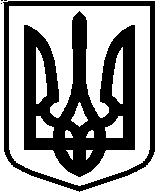 